Publicado en Los Angeles, California, Estados Unidos de América el 10/11/2021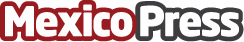 La empresa Xsolla ayuda a desarrolladores mexicanos de juegos para celulares a aumentar sus ingresos un 40%Xsolla reacciona al conflicto entre Epic Games y Apple, y ayuda a los desarrolladores mexicanos de juegos para celulares y PC a conseguir más beneficios y llegar a jugadores de todas partes.  Xsolla se anticipó a este cambio sísmico a principios de año con el lanzamiento de diferentes productos que usan asiduamente las mayores empresas de videojuegos del mundo para aumentar sus beneficios y estrechar los lazos con sus jugadores de smartphone y PCDatos de contacto:Viktoria Rogozhnikova89082788639Nota de prensa publicada en: https://www.mexicopress.com.mx/la-empresa-xsolla-ayuda-a-desarrolladores Categorías: Marketing Juegos Emprendedores E-Commerce Dispositivos móviles Gaming http://www.mexicopress.com.mx